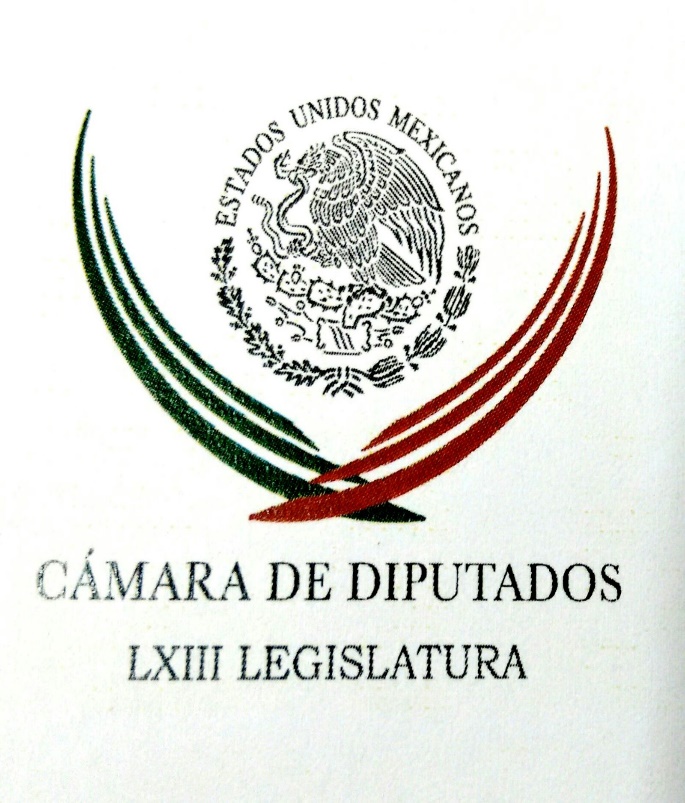 Carpeta InformativaPrimer CorteResumen: Senadora destaca propuesta de Ricardo Anaya para combatir feminicidios AMLO y sus aliados de la CNTE buscan boicotear la reforma educativa: MeadeActitud de AMLO sobre el NAIM es retrógrada, afirma AnayaMargarita Zavala firmará Pacto por la Primera InfanciaEmpresarios y académicos plantean preguntas a candidatos presidencialesYa están cerrados 10 temas del TLCAN: GuajardoCandidata del PVEM habría contratado a su propia asesina17 de abril de 2018INFORMACIÓN GENERALTEMA(S): Información GeneralFECHA: 17/04/2018HORA: 08:16 AMNOTICIERO: 20 Minutos OnlineEMISIÓN: Primer CorteESTACION: OnlineGRUPO: 20 MinutosSenadora destaca propuesta de Ricardo Anaya para combatir feminicidios La fiscalía especializada en materia de feminicidios será una realidad durante el gobierno de coalición que encabezará Ricardo Anaya, porque las mexicanas quieren respuestas puntuales a los problemas de inseguridad que enfrenta el país, no falsas promesas de campaña, afirmó la senadora del Partido de la Revolución Democrática (PRD), Angélica de la Peña. Luego de que el Instituto Nacional de Estadística y Geografía (Inegi) reveló que entre 2013 y 2016 en promedio siete mujeres fueron asesinadas al día y entre 2001 y 2006 era de 3.1 por ciento, la legisladora se dijo cierta de que la agenda de género de todo gobierno debe estar por encima de partidos o de ideologías político-partidistas. En entrevista con Notimex, resaltó que después del 1 de julio, cuando la coalición de gobierno sea una realidad, todos los partidos tendrán que ponerse a trabajar por el bien del país, porque la ciudadanía demanda respuestas claras y que cesen las confrontaciones político-partidistas. "Atrás deben quedar las disputas entre buenos y malos, porque la reacción y enojo de la gente es evidente: está harta, está enfadada, está reclamando, pero nosotros y nosotras somos políticas y lo que tenemos que hacer es plasmar en compromisos concretos y construir todos los consensos con las otras fuerzas para hacer realidad las ofertas de campaña", añadió. En tal sentido, indicó que en el Congreso de la Unión, "ya estando sentadas con compañeras de otros partidos políticos, por supuesto que vamos a coincidir (en la creación de una fiscalía especializada en materia de feminicidio), porque muchas de nosotras hemos coincidido en eso". Una de las coordinadoras del equipo de mujeres de la campaña de la coalición Por México al Frente, que también la conforman Marcela Torres Peimbert y Claudia Trujillo, hizo hincapié que en el tema del feminicidio se debe "actuar como Estado, con una atención puntual por parte del nuevo gobierno, tomar las medidas necesarias para erradicarlo y tipificarlo como delito grave". Precisó que las reformas a la Constitución Política de los Estados Unidos Mexicanos para establecer leyes sobre desaparición forzada, no habrían sido posible sin el apoyo de la fracción del Partido Revolucionario Institucional (PRI): "Hay mujeres dentro de ese instituto político que son importantes, que están comprometidas en agendas de género", resaltó. De la Peña Gómez destacó que Ricardo Anaya Cortés, candidato presidencial de Por México al Frente, también ofreció impulsar una estrategia nacional de prevención de feminicidios, infraestructura de protección a las víctimas, capacitar a policías y ministerios públicos. Además, impulsar la aprobación de los convenios de la Organización Internacional del Trabajo (OIT) para que trabajadoras y trabajadores se comprometan en la atención de sus familias y puedan disponer mejor de su tiempo, mediante horarios flexibles. Durante su gobierno, "Ricardo (Anaya) se compromete con nosotras a enviar a la próxima legislatura en el Senado de la República todos los convenios de la OIT que no se han aprobado, que no ha querido el Ejecutivo enviar a la Cámara Alta", expuso. Con ello se buscará que "a trabajo igual, salario igual", es decir, evitar que las mujeres ganen menos que los hombres, además, se propone elevar la norma mexicana sobre igualdad laboral y no discriminación a nivel de Norma Oficial Mexicana (NOM), para que las empresas del país sean auditadas al respecto. Refirió que otro de los ejes de la campaña de Anaya Cortés es ampliar y diversificar los esquemas de provisión de servicios de cuidado infantil, con un impulso sin precedente al proyecto de instancias infantiles, además de una coordinación con los sectores productivos nacionales, y promover la ampliación de las licencias de paternidad y maternidad. El aspirante a la Presidencia de la República también planteó impulsar la participación de las mujeres en sectores en los que están subrepresentadas, como la ciencia y la tecnología, e introducir becas en áreas educativas comúnmente asociadas con hombres, como la ciencia, tecnología, ingeniería y matemáticas, entre otras, indicó. bmj/mTEMA(S): Información GeneralFECHA: 17/04/18HORA: 00.00NOTICIERO: MVS Noticias EMISIÓN: Primer CorteESTACIÓN: OnlineGRUPO: MVS0AMLO y sus aliados de la CNTE buscan boicotear la reforma educativa: MeadeJosé Antonio Meade Kuribreña, candidato a la Presidencia de la República, aseguró que mientras él firma un pacto por la primera infancia, Andrés Manuel López Obrador y sus aliados de la CNTE, buscan boicotear la reforma educativa.A través de redes sociales, el abanderado de la Coalición Todos por México, aseguró que él tiene proyectos para mejorar la educación y para crear el sistema de guarderías de tiempo completo.En contra parte, en aspirante de la Coalición Juntos Haremos Historia, busca boicotear la reforma educativa junto con la Coordinadora Nacional de Trabajadores de la Educación, estos últimos se manifestaron en contra de Meade de manera violenta el pasado fin de semana en Oaxaca. ys/m.TEMA(S): Información GeneralFECHA: 17/04/2018HORA: 07:32NOTICIERO: Excélsior OnlineEMISIÓN: Primer CorteESTACION: OnlineGRUPO: ExcélsiorActitud de AMLO sobre el NAIM es retrógrada, afirma AnayaTras la advertencia que hizo el empresario Carlos Slim en caso de que se cancele el Nuevo Aeropuerto Internacional de México (NAIM) como lo propone Andrés Manuel López Obrador, el candidato presidencial, Ricardo Anaya, calificó al morenista como “político retrógrada” que se opone a la inversión.En su conferencia matutina, el aspirante de la coalición Por México al Frente aseguró que López Obrador demuestra con su planteamiento que no confía en los empresarios ni en los beneficios de esta obra. La actitud de López Obrador sobre el aeropuerto es de un político retrógrada, que se opone a la inversión, que no confía en los empresarios y que no ve que sea posible la estabilidad económica con responsabilidad social”, aseveró.Ante este panorama, Anaya Cortés aseguró que de ser presidente respaldará la construcción de este aeropuerto en el Lago de Texcoco, en el Estado de México; no obstante, auditará cada contrato para evitar actos de corrupción.Destacó que la obra pública mejorará la calidad del aeropuerto y los costos de las aerolíneas también serán mejores.“Este proyecto hay que reorientarlo con transparencia y no cancelarlo. Voy a auditar cada contrato del aeropuerto, pero seguiremos con la construcción. Cualquier caso de corrupción será castigado con todo el peso de la ley”, dijo.El panista también afirmó que buscará ser el Presidente amigo de la inversión, ya que, con ello se impulsa la creación de empleos. ar/mTEMA(S): Información GeneralFECHA: 17/04/2018HORA: 08: 50 AMNOTICIERO: El Sol de México OnlineEMISIÓN: Primer CorteESTACION: OnlineGRUPO: OMGObrador olvida promesa de vuelos comerciales; toma viaje privado a MexicaliAndrés Manuel López Obrador, candidato presidencial de "Juntos Haremos Historia" (Morena-PT-PES), tomó un vuelo privado para trasladarse de Mexicali a Nogales, Sonora; luego de terminar un evento en San Luis Río Colorado.En la pasada Asamblea de la American Chamber, el tres veces aspirante a la presidencia de la República dijo que él no haría uso del avión presidencial y tomaría vuelos comerciales, aunque no llegara a eventos importantes como reuniones internacionales, después de que la periodista Adriana Pérez Cañedo le planteara esta problemática.En un video que el presidenciable subió a sus redes sociales, se le observa en compañía de Marcelo Ebrard, coordinador de la segunda circunscripción de su campaña, y Alfonso Durazo, candidato al Senado por la entidad de Sonora.Además, en repetidas ocasiones ha planteado la posibilidad de vender el avión o "ya se lo mandé a regalar a Donald Trump", porque dice que no va a humillar ni a traicionar al pueblo de México, utilizando el presupuesto público para viajar en transporte privado.No obstante, pagó un taxi aéreo de aproximadamente 10 mil pesos, para cubrir un mitin en Nogales y posteriormente. La venta del avión presidencial, así como el rechazo a cualquier medio de transporte privado, es parte de la política de austeridad que impulsará si gana las elecciones de 2018; la cual incluye, convertir la residencia oficial de Los Pinos en un Centro Cultural.TEMA(S): Información GeneralFECHA: 16/04/2018HORA: 07:30 AMNOTICIERO: 24 Horas OnlineEMISIÓN: Primer CorteESTACION: OnlineGRUPO: 24 HorasMargarita Zavala firmará Pacto por la Primera InfanciaEste martes, la aspirante independiente a la Presidencia de la República, Margarita Zavala, participará en la firma del Pacto por la Primera Infancia, iniciativa de la asociación Un kilo de Ayuda, en colaboración con empresas y organismos internacionales. El pacto tiene como objetivo hacer de la atención integral a la población menor de cinco años una prioridad en la agenda gubernamental, por lo que también fueron convocados los otros candidatos presidenciales. previsto que Zavala Gómez del Campo acuda a la firma en el auditorio SUM del Papalote Museo del Niño, ubicado en Avenida Constituyentes 268, colonia Daniel Garza. Posteriormente, la aspirante atenderá a los medios de comunicación en una conferencia en su casa de campaña ubicada en la calle San Francisco en la colonia Del Valle. Margarita Zavala regresará a la Ciudad de México luego de realizar diversas actividades de campaña en Jalisco, San Luis Potosí y Nuevo León. bmj/mTEMA(S): Información GeneralFECHA: 17/04/18HORA: 07:58NOTICIERO: SDP Noticias EMISIÓN: Primer CorteESTACIÓN: OnlineGRUPO: SDP0Un gobierno que no acepta la crítica, siembra intolerancia: EPNEl presidente Enrique Peña Nieto dijo que los gobiernos que no aceptan la crítica, el escrutinio público y la libertad de expresión, son gobiernos que siembran intolerancia y la confrontación en la sociedad.Durante la inauguración de la exhibición de la pieza del “Muro de Berlín” en el Museo de Memoria y Tolerancia, el ejecutivo externó que poner en duda las organizaciones de la sociedad civil es “injusto e irresponsable”.Acompañado de la presidenta y cofundadora del museo, Sharon Zaga, Peña Nieto dijo que la historia de México es un reflejo del respeto de las diferencias y el papel protagónico de la sociedad, una ruta de memoria y tolerancia.También se pronunció sobre el problema de Venezuela, del que dijo que “no denunciar la crisis política, económica, social y humanitaria de ese país, significaría ser cómplices de quienes pretenden destruir sus instituciones democráticas”.Recordó que en la VIII Cumbre de las Américas, donde se reunieron 16 países del continente americano, se llamó a restaurar la democracia en Venezuela y que se respeten sus derechos humanos.Cabe recordar que hace unas semanas organizaciones civiles lanzaron un desplegado en el que se pronunciaban en contra de los que dudan de su trabajo; anteriormente, el candidato Andrés Manuel López Obrador había dicho en un entrevista televisa que no confía en estas instituciones porque tienen intereses políticos de por medio. ys/m.TEMA(S): Información GeneralFECHA: 17/04/2018HORA: 07:44NOTICIERO: Político.mxEMISIÓN: Primer CorteESTACION: OnlineGRUPO: Político.mxNAICM acapara debate entre coordinadores de presidenciablesMario Delgado, parte del equipo de la campaña de Andrés Manuel López Obrador; Juan Ignacio Zavala, parte del equipo de Margarita Zavala; Aurelio Nuño, del de José Antonio Meade; Jorge Castañeda, de Ricardo Anaya; y Enrique Torres del equipo de Jaime Rodríguez Calderón, debatieron durante el programa de Carlos Loret de Mola.Torres aseguró que México necesita tener infraestructura de primera y "El Bronco" mantendría el NAICM. Castañeda presumió la encuesta entre jóvenes dada a conocer este martes en Reforma y señaló que los universitarios ya están descubriendo las trampas de Andrés Manuel López Obrador.Mario Delgado, por su lado dijo que en el tema del Aeropuerto, Carlos Slim habla como parte interesada por lo que no puede salir a hablar del interés público cuando defiende el particular y que puede acudir a las mesas que haremos con expertos sobre el NAICM y aceptó que es una obra importante de infraestructura, pero se debe revisar.Nuño señaló que por ello, vemos una vez más la necedad de López Obrador de oponerse a los grandes proyectos.Zavala destacó que AMLO finalmente tuvo una respuesta de un personaje importante en la vida nacional, además que en el equipo de Margarita Zavala no está de acuerdo en lo que está diciendo López Obrador sobre el Nuevo Aeropuerto.Torres dijo que México está cansado de estas discusiones pues tenemos un país enojado por la violencia así como la pobreza y culpa a los políticos.Delgado presumió que la población en general está a favor de Andrés Manuel y por ello llevan una amplia ventaja en las encuestas e insistió que la decisión sobre el NAICM la vamos a tomar todos, empresarios y ciudadanía en conjunto además que en Morena están en contra de la violencia.Nuño aseguró que la CNTE muestra con toda claridad la intolerancia de AMLO,  y que el proyecto de Meade está a favor del NACIM y de la educación de calidad y acusó a Mario Delgado de no haber entendido que la Reforma Educativa es para liberar a los maestros además que el tema de la corrupción está en todos los partidos políticos del país.Castañeda dijo que las posturas de Ricardo Anaya están agradando a los jóvenes, y que ni AMLO ni Mario Delgado llaman a la violencia, pero deben de frenar la violencia verbal de sus seguidores pues cada candidato debe ser responsable de sus seguidores.Zavala aseguró que ante las críticas, López Obrador recurre a la descalificación inmediata y ahí empieza la violencia verbal y que a pesar de ser puntero, López Obrador no puede ir a nadar de muertito en los debates y que su falta de definición lo podría tirar de la cima de las encuestas.Torres señaló que hay 60 millones de personas que aún no saben por quién van a votar, ese es el sector por el que van pues Jaime Rodríguez es la opción para los mexicanos porque no tiene compromisos.Castañeda dijo que en el debate debe haber propuestas y se debe discutir.Nuño por su parte dijo que en el debate se van a contrastar las visiones de José Antonio Meade y López Obrador.Delgado señaló que AMLO tendrá la oportunidad de hablarle al país y dar detalles de su proyecto de nación además que Aurelio Nuño vive en su fantasía de Reforma Educativa que nada tiene que ver con la realidad y que la propuesta educativa de AMLO privilegia la capacitación de los maestros. ar/m  TEMA(S): Información GeneralFECHA: 17/04/2018HORA: 08:03 NOTICIERO: MVS NoticiasEMISIÓN: Primer CorteESTACION: OnlineGRUPO: MVSEmpresarios y académicos plantean preguntas a candidatos presidencialesA través de un desplegado, empresarios, intelectuales y académicos plantearon una serie de preguntas a los candidatos a la Presidencia de la República de cara a las elecciones de este 1 de julio. Las preguntas planteadas fueron sobre temas como Estado de derecho, economía y desarrollo, agrupadas en 10 rubros. El grupo, integrado por 46 personas, señaló que tras la elección presidencial se espera un gobierno con autoridad moral y capacidad para enfrentar los múltiples problemas de México. “Sabemos que es imposible resolverlos todos en el corto plazo, pero es posible articular políticas que nos permitan avizorar que vamos en el camino correcto”, dijeron en el comunicado. Además, plantearon la necesidad de conocer los objetivos de los candidatos acerca de los problemas fundamentales del país. "Al hacerlo los ciudadanos estaremos mejor informados y podremos votar con plena conciencia por aquél que marque el rumbo que más nos satisfaga para la solución de los problemas”, apuntaron. Las respuestas que se reciban de parte de los candidatos a las preguntas planteadas se publicarán en los portales de Milenio, El Universal, MVS Noticias y El Informador, y entre los firmantes se encuentran los propietarios de estos medios: Francisco González Albuerne, Juan Francisco Ealy Ortiz, Joaquín Vargas Guajardo y Carlos Álvarez del Castillo Gregory, respectivamente. ar/mTEMA(S): Información GeneralFECHA: 17/04/2018HORA: 08:17NOTICIERO: Excélsior OnlineEMISIÓN: Primer CorteESTACION: OnlineGRUPO: Imagen0Videgaray ve cerca conclusión de acuerdo comercial México-UEEl secretario mexicano de Relaciones Exteriores, Luis Videgaray, afirmó hoy aquí, luego de entrevistarse con su homólogo francés, Jean Yves Le Drian, que está muy próximo el final de la renegociación del Acuerdo político y comercial de México y la Unión Europea (UE).“Estamos muy cerca de concluir el proceso que inició hace cuatro años de renegociación y modernización de nuestro acuerdo con Europa que incluye pilares políticos de cooperación y por supuesto el acuerdo comercial”, aseguró Videgaray en una declaración a la prensa sin preguntas en la sede de la cancillería francesa.“Esperamos que este acuerdo se pueda concretar en las próximas semanas. Esta misma semana está ocurriendo una nueva ronda de negociaciones comerciales”, añadió el jefe de la diplomacia mexicana quien la víspera inició una visita oficial a Francia.Agradeció a Francia, "a su presidente Emmanuel Macron, a (su canciller) Le Drian y a su gobierno" su contribución para que se lograra el acuerdo entre México y el bloque europeo.Quiero destacar que un elemento importante de nuestra relación con Francia se da en el contexto de la relación de México y Europa (…) insisto uno de los apoyos fundamentales ha sido el del gobierno de Francia”, subrayó Videgaray, quien ofreció la declaración conjuntamente con su homólogo galo.Videgaray consideró que “este proceso de negociación” entre México y la Unión Europea “marca entre otras cosas la convicción común en un mundo en donde el comercio libre y basado en reglas que resiste las tentaciones proteccionistas que hoy recorren algunas regiones de nuestro planeta”.De su lado, el jefe de la diplomacia francesa, Jean Yves Le Drian, afirmó que “México y Francia comparten una regulación ambiciosa de las relaciones comerciales para prevenir las tentaciones del proteccionismo”.“Reafirmé nuestro apoyo a esa negociación entre la Unión Europea y México con el objetivo de una conclusión rápida (de la renegociación del acuerdo) que tome en cuenta los intereses de las dos partes”, comentó el canciller galo.Los dos cancilleres platicaron también sobre el desarrollo de las negociaciones del Tratado de Libre Comercio para América del Norte (TLCAN) entre México, Estados Unidos y Canadá, pero ninguno de los dos realizó comentarios al respecto.Videgaray y Le Drian se entrevistaron en el marco de una reunión del Consejo Estratégico Franco-Mexicano que convocó a altos funcionarios y expertos en diversas materias de los dos países desde ayer lunes.La víspera, el secretario Videgaray fue recibido en el Palacio del Elíseo por el presidente francés Emmanuel Macron, quien destacó la buena marcha del Consejo Estratégico Franco-Mexicano.El presidente “Macron nos dio un mensaje muy alentador respecto al trabajo de este consejo estratégico que seguirá su misión con énfasis en proyectos concretos”, resaltó Videgaray.Según Videgaray, “los avances del consejo estratégico superan las expectativas en materia de medio ambiente, de combate al cambio climático, de salud, cultura, economía digital y ciencia”, entre otros rubros, mencionó.Los dos cancilleres coincidieron en el excelente estado por el que atraviesan las relaciones entre los dos países que analizan la posibilidad de pasar de una asociación a una verdadera “alianza”, según Le Drian. Duración 00’’, nbsg/m. TEMA(S): Información GeneralFECHA: 17/04/18HORA: 07.29NOTICIERO: SDP Noticias EMISIÓN: Primer CorteESTACIÓN: OnlineGRUPO: SDP0Ya están cerrados 10 temas del TLCAN: GuajardoDentro de las renegociaciones del Tratado de Libre Comercio de América del Norte (TLCAN) entre los países miembros, México, Canadá y Estados Unidos, ya están cerrados 10 teas, afirmó Ildefonso Guajardo.El titular de la Secretaría de Economía precisó que los últimos cuatro temas que se terminaron fueron obstáculos técnicos al comercio, telecomunicaciones, energía y medio ambiente.Este jueves, comentó, los representantes de los países miembros se reunirán nuevamente para tratar de cerrar más temas, con el propósito de dar una resolución, tentativamente, a finales de abril.De acuerdo con Radio Fórmula, luego de la 70 Asamblea Nacional de la Cámara Nacional de la Industria del Hierro y del Acero, Guajardo dijo que  “el jueves no habrá anuncio. Es empezar a atorarle a la lista de pendientes. El horizonte hacia adelante es en un par de semanas. Deben de estar muy atentos de que si va a haber conejo para el guisado, va a ser a finales de abril”. ys/m.TEMA(S): Información GeneralFECHA: 17/04/2018HORA: 06.:28NOTICIERO: En los Tiempos de la RadioEMISIÓN: Primer CorteESTACION: 103.3 FMGRUPO: Fórmula0Joaquín López-Dóriga. Segob reconoció 31 homicidios de aspirantes a cargos de elección popular Joaquín López-Dóriga, colaborador: Hace unas semanas, el secretario de Gobernación, Alfonso Navarrete Prida, reconoció que en este proceso electoral han asesinado a 30 aspirantes a un cargo de elección popular, pues ya van 31. ¿Por qué? Porque el miércoles pasado en Morelia mataron a Maribel Barajas de 26 años, candidato del Partido Verde a una diputación local en el Congreso de Michoacán, 31 candidatos o precandidatos asesinados en lo que va de este proceso electoral. Y todavía hay candidatos presidenciales que dicen no, no al resguardo, no a la protección federal. Duración 43”, nbsg/m. TEMA(S): Información GeneralFECHA: 17/04/18HORA: 07:07NOTICIERO: SDP Noticias EMISIÓN: Primer CorteESTACIÓN: OnlineGRUPO: SDP0Candidata del PVEM habría contratado a su propia asesinaLa candidata a diputada por el Distrito 22 de Múgica por el Partido Verde Ecologista de México (PVEM), Maribel Barajas Cortés, habría sido asesinada por Aurora “N”, una mujer que ella misma contrató para matar a la ex novia de su pareja.A esta posibilidad llegaron los abogados del caso, luego que al revisar los celulares de ambas mujeres se dieron cuenta que habían intercambiado varios mensajes y llamadas entre el 8 y 9 de abril, días antes del homicidio de la candidata del PVEM.La carpeta de investigación indica que Maribel Barajas contrató a Aurora “N” y a Andrea Jeovana para que mataran a la ex novia de su pareja identificada como Adriana, a cambio les ofreció 10 mil pesos y un auto Mazda rojo.Presuntamente el homicidio se llevaría a cabo el 9 de abril, pero no se pudo realizar, por lo que Maribel y Aurora “N” comenzaron a tener diferencias.Las investigaciones refieren que ese mismo día ambas mujeres quedaron de verse en el rancho Las Flores, porque según Aurora “N” entregaría las pruebas de que sí había cometido el homicidio.Cuando Barajas Cortés llegó, le fue entregado una bolsa de trapos, y según la carpeta de investigación sus últimas palabras fueron: “no mames ‘Lluvia’ (sobrenombre de Aurora “N”), no me chingues a mí”.Posteriormente la ahora imputada hirió del cuello a la ahora fallecida y después la comenzó a apuñalar en el torso y pecho, por último, Aurora “N” tomó una piedra de 23 kilos y se la aventó en la cabeza dos ocasiones.La otra contratada para el crimen, Andrea Jeovana, ya esperaba en un auto a Aurora “N” y escaparon. ys/m.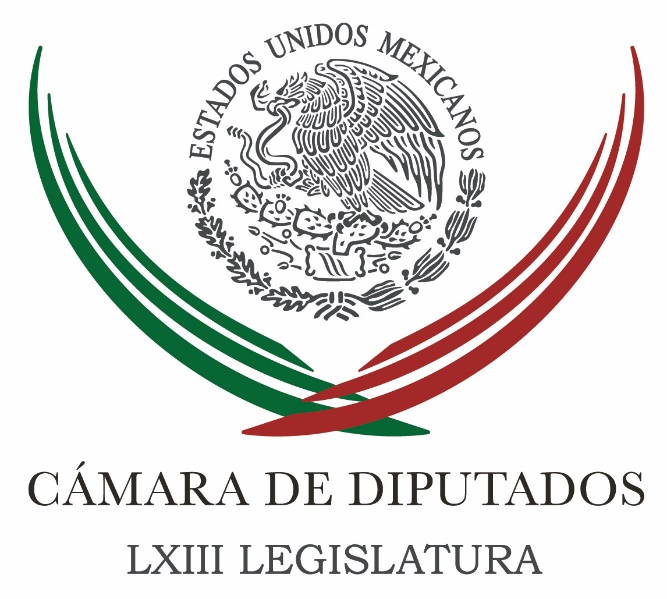 Carpeta InformativaSegundo CorteResumen:Diputados discutirán reforma para donación de órganosInforma EPN al Senado su gira de trabajo por Europa del 20 al 26 de abrilPeña Nieto nombra Carreño Colorado como subsecretaria de HaciendaPropone Peña Nieto a Sóstenes Díaz como comisionado del IFTFrancia y México hacen frente contra terrorismo: VidegarayPGR ‘batea’ solicitud del SNA sobre caso OdebrechtAMLO es un peligro para el empleo y la seguridad: MeadeINE regulará desempeño de moderadores de debatesALDF nombró a José Ramón Amieva como Jefe de Gobierno en CDMXCoopera EU en caso Iguala.- JacobsonMartes 17 de abril 2018TEMA(S): Trabajo LegislativoFECHA: 17//04/2018HORA: 00: 00NOTICIERO: El Sol de México OnlineEMISIÓN: Segundo CorteESTACION: OnlineGRUPO: OMGDiputados discutirán reforma para donación de órganosEl Pleno de la Cámara de Diputados prevé discutir la minuta de donación de órganos en automático. De acuerdo con una encuesta de San Lázaro, 86.3% está a favor de la donación de órganos y tejidos para trasplante, 3.9% se manifiesta en contra, 4.6% no está ni a favor ni en contra, y 5.2% no sabe o no contesta.El 73.8% de los encuestados sí estaría dispuesto a donar sus órganos después de morir, 13.8% no lo consideraría y 12.5% no contesta. Entre las razones que sobresalen por las que no donarían sus órganos después de morir, se encuentran: porque no quiero que molesten a mi familia cuando yo muera (3.7%), porque en México hay tráfico de órganos (3.6%), porque no quiero que maltraten mi cuerpo (2.6%), porque pienso que si saben que soy donador de órganos no harán todo lo posible para salvarme (2.3%), porque las listas de espera no se respetan (1.0%), porque un ser querido falleció esperando un órgano (0.3%), y 12.8% no sabe-no contesta.En cambio, del 73.8% de los encuestados que sí estaría dispuesto a donar sus órganos después de morir, se encuentran: para ayudar a otras personas (61.9%), porque si yo lo necesitara me gustaría que alguien me lo donara (6.9%), para trascender después de la vida (2.1%), otra razón (2.0%), y 0.8% no sabe-no contesta.Además, el 69.2% estaría dispuesto a donar todos los órganos y tejidos posibles, mientras 4.6% restante menciona que no donaría todos sino únicamente: riñones (0.8%), corazón (0.2%), hígado (0.2%), intestinos (0.1%), pulmón (0.1%), páncreas (0.1%), córneas (0.1%), y 3.6% no sabe-no contesta.La diputada federal por Morena, Maricela Contreras Julián, alertó que la reforma no establece con claridad de qué manera se va a combatir el tráfico de órganos y tejidos.Hay que recordar que el dictamen fue aprobado el pasado 4 de abril en el Senado y en la Cámara de Diputados ya fue avalado por la Comisión de Salud.En su oportunidad, el panista Marko Cortés destacó que en México hay 30 mil personas esperando ser beneficiados de un órgano. “Yo estoy a favor de ello y que el Gobierno Federal y la Secretaría de Salud tomen todas las medidas necesarias para que nadie se vea vulnerado en sus derechos, en sus garantías, pero se trata de salvar vidas’’, refrendó.También la diputada de Movimiento Ciudadano e integrante de la Comisión de Derechos Humanos, Candelaria Ochoa Ávalos, pidió que la Comisión de Salud se reúna con especialista en bioética para analizar la minuta que el Senado envió en materia de donación de órganos.Contreras también alertó que los cambios en la ley no pueden entrar en vigor de manera inmediata puesto que implicaría que, a partir de su publicación, todas las personas sean presuntos donantes de órganos y tejidos, y sería obligación de la autoridad disponer de los mismos, circunstancia para la cual no se está preparado el sector salud.Y planteó un plazo de tres a cuatro años para que las instituciones de salud dispongan de mecanismos eficaces de atención a estos procedimientos y que el Presupuesto de Egresos de la federación lo considere y asignen los recursos necesarios.Explicó que según datos del Centro Nacional de Trasplantes (Cenatra), las donaciones pasaron de 865 en 2007 a mil 965 en 2016, lo que sugiere que el fomento de la cultura de donación voluntaria es útil y debe enfocarse el trabajo en mejorar este tipo de estrategias.Pero en la minuta, añadió, no se aborda lo referente al posible tráfico de órganos y tejidos que pueda darse con la disposición, ni tampoco se aclaran los sistemas de registro de las personas que quieren manifestar su voluntad de no ser donadores de órganos y tejidos, indicó.Por último, reiteró su negativa de que el Pleno de la Cámara de Diputados apruebe esas modificaciones en materia de salud, hasta que se desarrolle una discusión abierta en la que se escuche a los especialistas en el tema y se consideren todos los aspectos médicos y presupuestarios. bmj/mTEMA(S): Información GeneralFECHA: 17/04/2018HORA: 10:35 AMNOTICIERO: Enfoque NoticiasEMISIÓN: Segundo CorteESTACIÓN: OnlineGRUPO: NRM ComunicacionesInforma EPN al Senado su gira de trabajo por Europa del 20 al 26 de abrilEl Presidente Enrique Peña Nieto, informó al Senado que se ausentará del país del 20 al 26 de abril próximos, para realizar una gira de trabajo por Alemania, Países Bajos y España.La visita del presidente Peña Nieto a Alemania responde a la invitación que el gobierno de ese país hizo a México por ser nación socia en la Feria de Hannover, la más importante a nivel global en materia industrial.Esta es la primera ocasión en la que un país latinoamericano es nombrado País socio en la Hannover Messe.Como parte de la agenda bilateral, el Ejecutivo Federal se reunirá por novena ocasión con al canciller federal Angela Merkel. Ambos encabezarán las ceremonias de inauguración de la feria y del pabellón de México. También, el presidente asistirá a la Cumbre de Negocios México-Alemania. Posteriormente visitará la sede mundial de Volkswagen en Wolfsburg.La visita del presidente Enrique Peña Nieto a los Países Bajos es en respuesta a la invitación que le extendiera el primer ministro de esa nación, Mark Rutte. Esta será la primea visita que realice un mandatario mexicano desde la coronación del Rey Willem-Alexander en 2013.El Presidente participará en un encuentro con destacados empresarios neerlandeses, a los que expondrá las ventajas que ofrece México para el comercio y la inversión, en el marco de las oportunidades generadas tras la puesta en marcha de las reformas estructurales.Posteriormente tendrá una reunión con S.M. Willem-Alexander en el Palacio Real de Noordeinde, La Haya, ocasión en la que expresará al Rey el interés en fortalecer los lazos de amistad y colaboración que unen a México y a Países Bajos.El 25 de abril el presidente Peña Nieto estará en Madrid, para reunirse con el jefe de Estado y con el jefe de Gobierno españoles y visitar las instalaciones de la casa de México en España.Peña Nieto sostendrá un encuentro con el presidente del Gobierno español, Mariano Rajoy con quien revisará el estado y las perspectivas de la relación bilateral.Intercambiarán impresiones sobre la modernización del marco jurídico bilateral México-Unión Europea y particularmente del Acuerdo de Asociación, Concertación Política y Cooperación (Acuerdo Global).El presidente se reunirá también con sus majestades, el Rey Felipe VI y la Reina Letizia de España. ys/m.TEMA(S): Información GeneralFECHA: 17/04/2018HORA: 13:01 PMNOTICIERO: 20 Minutos OnlineEMISIÓN: Segundo CorteESTACION: OnlineGRUPO: 20 MinutosCon exposición "CR2C2R", Senado acerca cultura a la sociedadLa senadora Mariana Gómez del Campo, presidenta de la Comisión de Relaciones Exteriores América Latina y el Caribe, inauguró la exposición “CR2C2R” del colectivo de arte “Los Transferencistas”, en el Senado de la República. “Desde el Senado de la República, para nosotros, es fundamental promover la cultura, por parte de todos los sectores de la sociedad, y debería ser prioridad de todos”, comentó a los asistentes. Dijo que la finalidad es abrir espacios a los artistas, sin importar el país del que provengan, y acercar la cultura a la sociedad, en este caso, a los visitantes del recinto legislativo. La senadora Laura Rojas, presidenta de la Comisión de Relaciones Exteriores, envió un mensaje en video desde Francia, donde resaltó la obra pictórica del colectivo integrado por artistas mexicanos y cubanos. Las obras son creaciones de los artistas Lázaro Lacho Martínez, Reinier Usatorres e Ivette Cedillo, quienes las definen como arte terapia, porque cada pieza tiene la intención de llevar al espectador a un estado de paz. En la inauguración también estuvieron Estelle Parker, consejera de la embajada de Australia en México, Adrián García Becerril, director de Coordinación Política de la Cancillería mexicana, y Philippe García, consejero comercial de la embajada de Francia en México. bmj/mTEMA(S): Información GeneralFECHA: 17/04/2018HORA: 12:55 PMNOTICIERO: Reforma OnlineEMISIÓN: Segundo CorteESTACION: OnlineGRUPO: C.I.C.S.ASlim defiende sus intereses.- BartlettEl senador del PT, Manuel Bartlett, afirmó que el empresario Carlos Slim respalda el proyecto del nuevo Aeropuerto Internacional de la Ciudad de México (NAIM) porque defiende sus intereses económicos.En conferencia de prensa, Bartlett salió en defensa del candidato presidencial, Andrés Manuel López Obrador, quien ha propuesto cancelar la obra y declaró ayer que, si es un buen negocio, que el empresario la haga con su dinero."¿Cuánto dinero tiene metido Slim en ese aeropuerto? La mayor inversión es de Slim, de manera que está defendiendo sus intereses económicos”."Yo creo que es una buena respuesta (de López Obrador) porque lo que está haciendo Slim es defender los intereses económicos de él, que es el principal accionista en el aeropuerto", subrayó Bartlett.El proyecto de infraestructura más grande de la actual Administración federal enfrentó ayer a Slim y al candidato de la coalición "Juntos Haremos Historia, puntero en las preferencias electorales a la Presidencia.Slim, quien es uno de los principales inversionistas en el proyecto, advirtió que cancelar el NAIM sería suspender el crecimiento económico del País, en tanto que López Obrador ha reiterado que de llegar a la Presidencia lo cancelará por ser un atraco y un "barril sin fondo"."La intervención de Slim ayer no tiene más objetivo que defender sus intereses, entonces es una defensa interesada porque está invirtiendo mucho dinero el señor Slim y se sumó a todos estos empresarios que está mandando Peña Nieto a defender ese Aeropuerto”."Que obviamente se tiene que analizar y criticar, Slim dijo algo que es verdaderamente chusco, dijo que no se metan los candidatos con eso que ya se decidió hace cinco años, ¿entonces ahora los candidatos no van a poder decidir ni plantear nada porque ya se decidió? No", opinó el senador.Acompañado del vicecoordinador del PT en el Senado, Luis Humberto Fernández, aseveró que el NAIM es enorme un negocio que "huele mal" desde que se quiso imponer durante el sexenio de Vicente Fox.Bartlett recordó que López Obrador planteó un proyecto alternativo al de "Slim y compañía", que cuesta la tercera parte del que se está construyendo en Texcoco y que consiste en habilitar la base militar de Santa Lucía como nueva terminal aérea del Valle de México."Es un proyecto, una alternativa mejor y mucho menos costosa. Ese proyecto no ha sido discutido, hubo una reunión, recuerden ustedes, con el Consejo Coordinador Empresarial, en donde surgió este tema y Andrés Manuel los invitó a discutirlo”."Dijo: ‘por qué no hacemos una mesa de trabajo con representantes del Gobierno, los empresarios y de nosotros, para discutir los dos proyectos porque de esa manera podemos llegar a un análisis real', público además, lo aceptó el presidente del CCE y después salieron a decir que eso no se podía discutir. No han querido discutir el tema", criticó. ar/mTEMA(S): Información GeneralFECHA: 17/04/2018HORA: 13:29 PMNOTICIERO: Excélsior OnlineEMISIÓN: Segundo CorteESTACION: OnlineGRUPO: ImagenPeña Nieto nombra Carreño Colorado como subsecretaria de HaciendaEl Presidente Enrique Peña Nieto envió a consideración del Senado de la República el nombramiento de Úrsula Carreño Colorado como nueva subsecretaría de Egresos de la Secretaría de Hacienda y Crédito Público.De ser ratificada por la Cámara Alta, Carreño Colorado sustituiría a Vanessa Rubio, quien renunció al cargo para sumarse a la campaña del candidato presidencial José Antonio Meade; actualmente es titular de la Unidad de Inversiones de la Subsecretaría de Egresos de la Secretaría de Hacienda.Es licenciada en Economía por el Tec de Monterrey, y entre su currículum se observa que fue asesora (2009-2011) del actual secretario de Relaciones Exteriores, Luis Videgaray, cuando presidía la Comisión de Presupuesto y Cuenta Pública de Cámara de Diputados.Además, fue jefa de Departamento de Análisis Económico en la Comisión Intersecretarial de Política Industrial de la Secretaría de Economía (2001 a 2004).  El nombramiento para su nueva enmienda fue turnado a la Comisión de Hacienda y Crédito Público de Cámara de Senadores. bmj/mTEMA(S): Información GeneralFECHA: 17/04/2018HORA: 10:39 AMNOTICIERO: Excélsior OnlineEMISIÓN: Segundo CorteESTACION: OnlineGRUPO: ImagenPropone Peña Nieto a Sóstenes Díaz como comisionado del IFTEl Presidente Enrique Peña Nieto propuso a Sóstenes Díaz González como nuevo comisionado del Instituto Federal de Telecomunicaciones (IFT).La propuesta establece una gestión de nueve años, misma que hicieron llegar al Senado para su aprobación y de esta forma quede cubierta la vacante que dejó Adriana Sofía Labardini Inzunza. Díaz González es licenciado en Economía por la Universidad Nacional Autónoma de México (UNAM), además de contar con una maestría en Economía por el Colegio de México.En el año 2014 asumió la dirección general de Regulación de Interconexión y Reventa de Servicios de Telecomunicaciones. ar/mTEMA(S): Información GeneralFECHA: 17/04/2018HORA: 11: 16 AMNOTICIERO: 20 Minutos OnlineEMISIÓN: Segundo CorteESTACION: OnlineGRUPO: 20 MinutosPeña Nieto emitirá declaratoria de Zona Económica Especial en Campeche El Presidente Enrique Peña Nieto realizará una gira de trabajo por Campeche, donde emitirá una Declaratoria de Zona Económica Especial (ZEE) y entregará el La ZEE abarcará Campeche y Tabasco, y beneficiará a 918 mil personas de los municipios de Campeche, El Carmen, Champotón, con una superficie neta de dos mil 978.16 hectáreas. Hasta el momento, 13 empresas han mostrado interés de invertir en esta nueva región, lo que representaría una inversión de 136.96 millones de dólares y 700 nuevos empleos. Asimismo, hasta marzo de 2018, 65 empresas han manifestado su interés de invertir en las cinco ZEE que han sido decretadas, con una inversión estimada de seis mil 993 millones de dólares y la creación de 22 mil 822 empleos. El Acueducto Hobomó de Campeche complementa el Mega Drenaje Pluvial para Campeche, con lo que se cumple al ciento por ciento el compromiso de gobierno número 65 y se garantiza un suministro continuo de agua de calidad, proveniente de una fuente sustentable, para los próximos 30 años. La obra contó con una inversión de 460.9 millones de pesos, 60 por ciento federal y 40 por ciento estatal. El mandatario federal estará acompañado por el gobernador de Campeche, Alejandro Moreno Cárdenas; el director general de la Comisión Nacional del Agua (Conagua), Roberto Ramírez de la Parra. bmj/mTEMA(S): Información GeneralFECHA: 17/04/2018HORA: 12:38 PMNOTICIERO: Reforma OnlineEMISIÓN: Segundo CorteESTACIÓN: OnlineGRUPO: C.I.C.S.ANiegan mano de EPN en mensaje de SlimEl vocero de la Presidencia, Eduardo Sánchez, descartó que haya existido una comunicación entre el Presidente Enrique Peña Nieto y el empresario Carlos Slim para que saliera en defensa de la construcción del Nuevo Aeropuerto Internacional de México."El Presidente Enrique Peña Nieto no ha tenido comunicación con el ingeniero Slim con este propósito ni mucho menos" aseguró Sánchez en conferencia de prensa.El vocero respondió a las acusaciones del candidato de "Juntos Haremos Historia", Andrés Manuel López Obrador y dijo que no mostró argumentos en contra del NAIM, sólo una descalificación personal contra Slim."Llama la atención que, a una argumentación sólida que llevó a cabo ayer el ingeniero Carlos Slim respecto a la conveniencia evidente de la construcción del Nuevo Aeropuerto Internacional de México, venga una descalificación personal", añadió el vocero.En ese sentido, dijo que los opositores al NAIM no pueden descalificar la obra porque no hay argumentos para hacerlo."Los detractores del Nuevo Aeropuerto Internacional del México no lo han podido tocar siquiera con el roce de un argumento débil, y no lo han podido hacer simplemente porque no lo tienen", agregó. ys/m.TEMA(S): Información GeneralFECHA: 17/04/2018HORA: 11:16 AMNOTICIERO: Milenio OnlineEMISIÓN: Segundo CorteESTACION: OnlineGRUPO: MilenioFrancia y México hacen frente contra terrorismo: VidegarayEl secretario de Relaciones Exteriores, Luis Videgaray, afirmó que la relación de México con Francia se ha transformado en una alianza para impulsar estrategias y temas comunes como la lucha contra el terrorismo y el cambio climático.En su gira de trabajo por Francia, Videgaray dijo que la lucha contra el terrorismo es una causa que une a los dos países, además de que los compromete a frenarlo. "Francia y México estamos haciendo un frente común contra el terrorismo, estará el gobierno mexicano participando en días próximos en el foro, en la conferencia que se hace aquí en París en materia de combate al financiamiento al terrorismo y ésta es una causa que nos une y nos compromete", afirmó en conferencia de prensa junto al canciller francés, Jean-Yves Le Drian. Aseveró que México también tiene una alianza con Francia en el combate al cambio climático, por lo cual anunció una iniciativa conjunta para preparar a las islas del Caribe, "altamente vulnerable", contra desastres climáticos. En ese sentido, aseguró que México contribuirá a la iniciativa francesa para crear un mecanismo de alertas tempranas en esa región y recordó que las dos naciones trabajan en una propuesta conjunta para construir infraestructuras resistentes a esas circunstancias."La relación entre México y Francia se fortalece y eso nos lleva a una auténtica alianza. Compartimos principios y valores y tenemos estrategias comunes en política bilateral y multilateral", afirmó. Videgaray señaló que los resultados de esa relación "superan las expectativas" y destacó avances en materia medioambiental, en la lucha contra el cambio climático a través del uso de tecnologías, en economía digital, salud, cultura, educación y ciencia. Subrayó el "mensaje alentador" que envió el presidente francés, Emmanuel Macron, para "pasar de la retórica, de las buenas intenciones a las acciones concretas". El ministro francés, por su parte, expresó su deseo de "ir más lejos en el refuerzo de la relación con México" y "crear una auténtica alianza entre ambos países".También destacó la visión compartida a nivel internacional y la personificó en Siria que, dijo, "precisa de la movilización de toda la comunidad internacional para hacer respetar los acuerdos sobre la prohibición del uso de armas químicas". ar/mTEMA(S): Información GeneralFECHA: 17/04/2018HORA: 12:03 PMNOTICIERO: Milenio OnlineEMISIÓN: Segundo CorteESTACION: OnlineGRUPO: MilenioPGR ‘batea’ solicitud del SNA sobre caso OdebrechtLa Procuraduría General de la República (PGR) rechazó la solicitud del Comité Coordinador del Sistema Nacional Anticorrupción (SNA) para que informe el estado procesal en el que se encuentra la investigación del caso Odebrecht.Durante la segunda sesión ordinaria del comité coordinador del SNA, se informó de la respuesta que entregó la PGR al exhorto que se le hizo el 15 de enero para que esclarecer la situación jurídica del caso. El exhorto consistía en que el encargado de despacho de la PGR informara el estado procesal en el que se encuentra el caso Odebrecht; si la investigación sigue abierta, cuánto falta para concluirla, y si ya fue concluida, que informe que trámite legal se dio a la indagatoria. El 14 febrero la PGR respondió que la información y actuaciones que integran el expediente solicitada son de carácter reservado, por lo que únicamente la víctima u ofendido y su asesor jurídico pueden tener acceso a ella. La procuraduría aseguró que está legalmente imposibilitada para proporcionar la información aludida, pero dijo que la investigación sigue en curso.En el oficio de respuesta, la dependencia precisó que no se puede indicar tiempo estimado para la conclusión de la investigación porque no todas las actuaciones dependen de ella, sino de diversos actores nacionales e internacionales. El exhorto emitido por el SNA, que no es vinculante, fue presentado cuando la presidenta del Comité Coordinador era todavía Jacqueline Peschard, quien concluyó su encargo en febrero de 2018. Entonces, Peschard expuso, el 16 de octubre del año pasado Raúl Cervantes Andrade renunció a su cargo como procurador y dijo que habían concluido ya las investigaciones del caso, aunque a la fecha no se conocían las conclusiones."Debido a que el caso Odebrecht ha sido considerado como el escándalo de sobornos más grande en América Latina y dada la ausencia de información por parte de la Procuraduría General de la República que permita conocer la atención que se está dando al caso, en este exhorto público solicitamos que nos informe de manera detallada cuál es el estatus de la investigación, si ésta continúa abierta o cerrada y en caso de estar abierta en qué etapa se encuentra y cuánto tiempo se calcula para llegar al cierre del caso", argumentó en aquella sesión de enero. ar/mTEMA(S): Información GeneralFECHA: 17/04/2018HORA: 00:00NOTICIERO: MVS Noticias OnlineEMISIÓN: Segundo CorteESTACIÓN: OnlineGRUPO: MVS ComunicacionesPGR, exoneró al ex gobernador de Chihuahua César Duarte: gobernador Javier CorralEn entrevista para la Primera Emisión de Noticias MVS con Luis Cárdenas, el gobernador de Chihuahua, Javier Corral, habló sobre acusaciones al Gobierno Federal. "PGR, no encontró ningún elemento para investigar al ex gobernador de Chihuahua, decidieron no investigar el ejercicio indebido de funciones en el estado y dieron carpetazo a una denuncia que se presentó hace más de 3 años", señaló."No nos vamos a quedar callados viendo cómo en las altas esferas del poder se simula y se protege al ex gobernador de Chihuahua", indicó."Es evidente que no tienen otra más que proteger a Duarte, en esa protección se están protegiendo ellos mismos. Es una especia de auto-blindaje", dijo. ys/m.TEMA(S): Información GeneralFECHA: 17/04/2018HORA: 11:31 AMNOTICIERO: Milenio OnlineEMISIÓN: Segundo CorteESTACION: OnlineGRUPO: MilenioAMLO es un peligro para el empleo y la seguridad: MeadeEl candidato presidencial de la coalición Todos por México, José Antonio Meade, aseguró que Andrés Manuel López Obrador es "un peligro" para la seguridad, el empleo y la transparencia. Luego de firmar el Pacto por la Primera Infancia en el Papalote Museo del Niño, donde destacó la ausencia del abanderado de Morena-PTPES, acusó al tabasqueño de vivir de la mentira y el engaño y nunca explicar de qué y cómo vive. “Qué bueno que se esté poniendo de manifiesto en tiempo y que la sociedad mexicana se dé cuenta de que Andrés Manuel es un peligro para el empleo, para la seguridad, es un peligro para la transparencia. Y nos ha mentido por los últimos años en qué y cómo ha vivido", acusó. Respecto al uso de vuelos privados de parte López Obrador pidió a la Unidad de Fiscalización del Instituto Nacional Electoral investigue este caso, luego de circularán imágenes del tabasqueños abordando una avioneta. ar/mTEMA(S): Información GeneralFECHA: 17/04/2018HORA: 12:24 PMNOTICIERO: El Universal OnlineEMISIÓN: Segundo CorteESTACION: OnlineGRUPO: El UniversalPide Meade al INE que investigue uso de avioneta de López ObradorEl candidato de la coalición Todos por México, José Antonio Meade (PRI, Verde y Panal), criticó la utilización de una avioneta privada por parte de Andrés Manuel López Obrador e hizo un llamado al Instituto Nacional Electoral (INE) y a las autoridades fiscales a que investiguen su utilización. “Valdría la pena hacer un llamado al INE y a las autoridades fiscales, lo que estamos viendo es algo que hemos visto de Andrés Manuel hacer siempre, AMLO dice que vive de donativos, hoy estamos viendo quién le da esos donativos y no los declara y no paga impuestos sobre ellos, sí quisiéramos entender de esta pregunta que hemos hecho, ¿de qué vive Andrés Manuel en los últimos 12 años? Estamos viendo que vive de aviones privados, vive de donativos que no revela, vive de cuentas que no transparenta”, dijo. En conferencia de prensa después de firmar el Pacto por la Primera Infancia donde asumió diez compromisos con la niñez, Meade, aseguró que su adversario de Morena, Andrés Manuel López Obrador es un peligro para el empleo, la seguridad y la transparencia. Este lunes, Andrés Manuel López Obrador ocupó un avión privado como parte de su gira proselitista en San Luis Río Colorado, pese a que ha dicho reiteradamente que está en contra de los transportes privados e incluso, de llegar a la presidencia, vendería el avión presidencial. Sobre la construcción del Nuevo Aeropuerto Internacional de la Ciudad de México, Meade les envió un mensaje a los empresarios y dijo que el único candidato que garantiza estabilidad con certeza es él. “No tengo ninguna duda que represento la estabilidad para las inversiones en México, de gran y del pequeño capital, sobre todo del mediano capital. De los empresarios que buscan diariamente el generar empleo. De los empresarios que quieren todos los días darle un mejor horizonte. Esos son los empresarios que más se beneficiarían de certeza y estabilidad, sin duda, en esta contienda el único que garantiza certeza y estabilidad y que la garantiza soy yo”, dijo Meade. ar/mTEMA(S): Información GeneralFECHA: 17/04/2018HORA: 13:37 PMNOTICIERO: Excélsior OnlineEMISIÓN: Segundo CorteESTACION: OnlineGRUPO: ImagenMeade y Zavala piden al INE les brinde seguridadLos candidatos presidenciales José Antonio Meade y Margarita Zavala, así como el candidato a gobernador de Guerrero, Cuauhtémoc Blanco, solicitaron formalmente al Instituto Nacional Electoral (INE) que se les proporcione seguridad, confirmó el consejero Marco Antonio Baños.En entrevista, el consejero del INE destacó que estas solicitudes ya fueron turnadas a la Secretaría de Gobernación para que se analicen y se dictaminen conforme a un protocolo de seguridad. Agregó que el procedimiento es rápido, aproximadamente tarda tres días para que le den respuesta a los candidatos.La seguridad con los candidatos presidenciales es a través del protocolo que el Instituto suscribió con la Secretaría de Gobernación hace semana y media. Ese protocolo establece que el Estado Mayor Presidencial brinda la seguridad a los candidatos presidenciales, ellos determinan las condiciones, nosotros no tenemos injerencia en ese punto, simplemente ellos analizan y deciden”, afirmó.Fue el lunes cuando el candidato presidencial de la alianza Todos por México, José Antonio Meade, y la candidata independiente, Margarita Zavala, solicitaron medidas de seguridad; mientras que Cuauhtémoc Blanco presentó la solicitud la semana pasada.Además de ellos, el INE recibió otras ocho solicitudes de seguridad por parte de ocho candidatos a diputados federales. ar/mTEMA(S): Información GeneralFECHA: 17/04/2018HORA: 10:50 AMNOTICIERO: Reforma OnlineEMISIÓN: Segundo CorteESTACIÓN: OnlineGRUPO: C.I.C.S.AFustiga Anaya viaje de AMLO en aviónEl candidato presidencial de la coalición Por México al Frente, Ricardo Anaya, reprochó al abanderado de Juntos Haremos Historia, Andrés Manuel López Obrador, viajar en campaña en aviones privados.En su edición de este martes, REFORMA documentó el viaje del tabasqueño y sus colaboradores en un avión Cessna matrícula XB-HSW que, según portales especializados, pertenece a la compañía Aeronaves de Sonora.López Obrador abordó la avioneta en Mexicali para trasladarse a Nogales y luego a Guaymas, Sonora."Esto muestra una vez más la incongruencia y las mentiras de López Obrador. ¿No que no viajaba en aviones privados? ¿No que él solamente viajaba en aviones comerciales?", cuestionó Anaya."Son puras mentiras, toda su campaña es una farsa y en los próximos días va a ir quedando más claro de cara de todas y todos los mexicanos". ys/m.TEMA(S): Información GeneralFECHA: 17/04/2018HORA: 11:30 AMNOTICIERO: 24 Horas OnlineEMISIÓN: Segundo CorteESTACION: OnlineGRUPO: 24 HorasPES denunciará a ex militante que se incorporó a campaña de Ricardo AnayaEl Partido Encuentro Social (PES) dio a conocer que procederá legalmente en contra del ex militante Héctor Valle, quien anunció la víspera la adhesión de integrantes de este instituto político a la campaña de Ricardo Anaya.En un comunicado, informó que Valle “no pertenece al PES desde el año pasado y, en varios lugares se ha ostentado como representante de una corriente interna de nuestro partido lo cual es totalmente falso porque las decisiones se toman en forma democrática”.El Coordinador Jurídico del PES, Berlín Rodríguez sostuvo que el ex militante puede, a título personal, manifestar su incorporación a cualquier partido político.Sin embargo, dijo, “esto no significa que haya una salida masiva de militantes de este instituto hacia otra coalición”.Valle Plascencia renunció al cargo desde noviembre del año pasado por lo que no es representante del PES ante ninguna instancia, ni representa la ideología de Encuentro Social, reiteró.Finalmente, Rodríguez Soria afirmó que la dirigencia nacional del PES, así como los delegados nacionales de este partido avaló a Andrés Manuel López Obrador como su candidato a la presidencia a través de la coalición “Juntos haremos Historia”.Cabe mencionar que la víspera, Héctor Valle informó que acudieron al tribunal electoral federal para solicitar que el convenio para brindar su apoyo a Morena y su candidato se declare nulo, ya que dicho acuerdo fue hecho por Hugo Eric Flores Cervantes, a quien, dijo, desconocen como líder.En conferencia de prensa, explicó que Flores Cervantes habría terminado su función como presidente del PES en agosto de 2017, sin embargo, nunca se llamó a la renovación de la dirigencia del partido, aseguró. bmj/mTEMA(S): Información GeneralFECHA: 17/04/2018HORA: 10:23 AMNOTICIERO: La Jornada OnlineEMISIÓN: Segundo CorteESTACION: OnlineGRUPO: La JornadaINE regulará desempeño de moderadores de debatesPreocupación central de los representantes de los candidatos de todas las coaliciones por el protagonismo que pudieran alcanzar, el desempeño de los moderadores durante los tres debates presidenciales estará regulado por el Instituto Nacional Electoral bajo términos en el que destaca: no podrán realizar evaluaciones de los dichos de los candidatos; si un candidato se aparta del tema sobre el cual fue cuestionado podrán reconducirlo y en las intervenciones centrales al menos deberán dejarlos hablar un minuto.De acuerdo al proyecto sobre los lineamientos de moderación que hoy deberá ser aprobado por la Comisión Especial, los conductores deberán conducirse bajo el principio de imparcialidad, objetividad y si es necesario interrumpir a un candidato deberá realizarse con respeto. Asimismo, se estipula que en ningún caso las preguntas que formulen a los aspirantes deberán exceder de 30 segundos. El documento estipula que no habrá interrupciones antes de un minuto de participación en el momento en que realicen exposiciones generales, salvo el caso en el que el candidato se aparte ostensiblemente del tema en cuestión. Según el formato del debate que se había aprobado los moderadores podrían ser entre dos y cuatro para el segundo y tercer debate.Por lo que hace a la etapa de debate entre los candidatos, el papel de quienes conducirán el debate será: requerir a uno de los aspirantes a responder lo que su adversario le haya cuestionado; solicitar que la exposición se centre en el tema referido; interrumpir cuando se haya agotado el tiempo de quien esté respondiendo; propiciar la participación del candidato o candidata que se haya quedado rezagado en el uso de la bolsa de tiempo que cada uno de ello tendrá y garantizar que el diálogo sea comprensible a fin de que entre los aspirantes no se encimen en el uso de la palabra.Asimismo, se estipula que en ningún caso, los moderadores podrán dialogar entre sí, por lo que tendrán que dirigirse exclusivamente a los candidatos. ar/mTEMA(S): Información GeneralFECHA: 17//04/2018HORA: 08: 53 AMNOTICIERO: Enfoque Noticias OnlineEMISIÓN: Segundo CorteESTACION: OnlineGRUPO: NRM ComunicacionesMorena impulsará economía respetuosa y abierta al mundo Delfina GómezAl triunfo de Morena se pugnará desde el Congreso de la Unión por una economía abierta al mundo, pero con respeto a las decisiones internas, por lo que se revisarán todos los acuerdos comerciales para garantizar que beneficien a la mayoría de los mexicanos y no sólo a unos cuantos, afirmó Delfina Gómez Álvarez, candidata al Senado de la República.En entrevista con Notimex, sostuvo también que la agenda legislativa de Morena, el Partido del Trabajo (PT) y Encuentro Social (PES) pondrá el énfasis en que los ahorros que se hagan con la política de austeridad presupuestal en el gobierno, se inviertan efectivamente en el campo, la educación, la cultura y el deporte para beneficios de todos.Del mismo modo, la excandidata a gobernadora del Estado de México señaló que un tema que de manera personal impulsará en el Senado de la República, es el relacionado con el combate eficaz al feminicidio, asunto que se agrava sin que se haga algo contundente para erradicarlo.Respecto a la posición que defenderán Morena y sus aliados desde la Cámara Alta frente al gobierno de Donald Trump en Estados Unidos, Gómez Álvarez señaló que será de total respaldo a la política de no intervención y respeto que promueve Andrés Manuel López Obrador."Vamos a respetar las políticas que maneje cada gobierno, pero de la misma manera pediremos y exigiremos que respeten las políticas del país y en la medida de que ellos tengan y muestren esa calidad y capacidad de negociación, nosotros también la tendremos", subrayó. bmj/mTEMA(S): Información GeneralFECHA: 17/04/2018HORA: 11:20 AMNOTICIERO: El Heraldo de México OnlineEMISIÓN: Segundo CorteESTACION: OnlineGRUPO: El HeraldoMorena denuncia ante la Fepade posible desvío de mil 300 mdpCon 25 programas sociales de las seis delegaciones perredistas se desviarán mil 300 millones de pesos para coaccionar el voto de cara a las elecciones del 1 de julio.Así lo acusaron ante la Fiscalía especializada para la atención de delitos electorales (Fepade)  integrantes del equipo de campaña de la candidata a la Jefatura de Gobierno de la Ciudad de México, Claudia Sheinbaum.“Venimos a la Fepade a presentar esta denuncia penal por el presunto hecho de desvío de recursos públicos y utilización de programas sociales para beneficiar a los candidatos del Frente (federales y locales”, resaltó César Arnulfo Cravioto, coordinador de la campaña.Detalló que en Gustavo A. Madero se desviarán 446. 5 millones; Coyoacán, 269.2; Venustiano Carranza, 265.3; Iztacalco, 170; Iztapalapa, 138.3; y Álvaro Obregón, 20.Por ejemplo, en Coyoacán se otorgarán 40 mil tablets. Fueron cotizadas en cuatro mil pesos, pero en el mercado rodante entre los mil y dos mil.En Gustavo A. Madero “vemos un programa despensero. Se van a entregar sin ningún control a 102 mil personas seis entregas de despensas cada mes. Ya empezaron en enero y acabarán en junio”, dijo el también coordinador parlamentario de Morena en la Asamblea Legislativa.Aunado a ello, con los mil 300 millones de pesos, ejemplificó Cravioto, se pueden comprar casi un millón de pipas de 10 mil litros o a adquirir dos mil 747 nuevas patrullas para salvaguardar la integridad de los capitalinos.Además, en algunos casos dieron cuenta de que habrá sobreprecio en la adquisición de productos como las cubetas de pintura que se van a entregar en Álvaro Obregón. De acuerdo con una consulta interna del equipo morenista, en el mercado local cuestan mil 350 pesos, mientras que se va a pagar por cada una más de dos mil pesos.Almudena Ocejo Rojo, vocera de la campaña de Claudia Sheinbaum; José Alfonso Suárez del Real, también coordinador; y Mario Delgado, candidato a una diputación federal, acompañaron a Cravioto. ar/mTEMA(S): Información GeneralFECHA: 17/04/2018HORA: 09.51 AMNOTICIERO: SDPNoticias OnlineEMISIÓN: Segundo CorteESTACIÓN: OnlineGRUPO: SDPNoticiasPide Yeidckol tranquilidad a inversionistas del NAICMLa presidenta del Comité Ejecutivo de Morena, Yeidckol Polevnsky garantizó las inversiones en el Nuevo Aeropuerto de la Ciudad de México, ya sea que se construya en el Lago de Texcoco, como está planeado, o en algún otro lugar.“Que no se preocupen los inversionistas porque tienen garantizada su inversión, ya sea que se haga en un lugar o en otro”, dijo Polevnsky en entrevista con Luis Cárdenas en el noticiero La Primera de MVS Radio.Sin embargo, Polevnsky señaló que “la construcción del aeropuerto es un ecocidio a la zona del Lago de Texcoco”.Lo anterior porque afecta a las especies de aves que habitan en la zona.Empero reconoció: “Una inversión tan importante como la del Nuevo Aeropuerto es necesaria”.Y aseveró: “Pero hay que hacerla (la obra del aeropuerto) con las mejores condiciones posibles. Hay muchas opciones, por eso se debe hacer con la mejor”. ys/m.TEMA(S): Información GeneralFECHA: 17/04/2018HORA: 11:01 AMNOTICIERO: Político mx OnlineEMISIÓN: Segundo CorteESTACION: OnlineGRUPO: Político.mxALDF nombró a José Ramón Amieva como Jefe de Gobierno en CDMXLa Asamblea Legislativa de Ciudad de México, con 52 votos a favor y ninguno en contra avaló a José Ramón Amieva como el sustituto de Miguel Ángel Mancera como Jefe de Gobierno de la capital. Posteriormente el Congreso local tomó protesta del exsecretario de Gobierno en su nuevo cargo.El dictamen fue leído por el perredista Leonel Luna, presidente de la Comisión de Gobernación de la ALDF, y como intervenciones participaron el morenista César Cravioto, el perredista Mauricio Toledo, y el pevemista Jorge Zárate.Asamblea Legislativa@AsambleaDF #AlMomento| Pleno avala la designación de @amievajoserra como jefe de Gobierno sustituto de la Ciudad de México para el resto de la administración; a continuación tomará protesta al cargo.Al tomar la palabra, el coordinador de los diputados de Morena, César Cravioto, adelantó que su grupo parlamentario votará a favor de que sea Amieva Gálvez para sustituir a Mancera, sin embargo, hizo un llamado para que el gobierno capitalino y los funcionarios no se vean involucrados en el proceso electoral.Asimismo pidió que Amieva tenga las puertas abiertas para dialogar con la oposición, pues Miguel Ángel Mancera no tuvo esa disposición. bmj/mTEMA(S): Información General FECHA: 17/04/2018HORA: 12:46 PMNOTICIERO: Milenio OnlineEMISIÓN: Segundo CorteESTACION: OnlineGRUPO: MilenioViolencia política de género, tan grave como la tortura: TEPJFLa Sala Toluca del Tribunal Electoral del Poder Judicial de la Federación (TEPJF), confirmó la sentencia de violencia de género cometida en contra de la síndico municipal de Jaltenco, Yuritzi Jhosselin López Oropeza, a quien le obstaculizan el cumplimiento de sus funciones.El tesorero del ayuntamiento, José Luis Juárez Guerrero, interpuso un recurso por considerar que él no incurrió en violencia de género porque nunca hubo expresión explicita en su contra, pero reconoció que no le entregó la información que le solicitó porque tenía mucho trabajo del presidente.El magistrado ponente, Juan Carlos Silva Adaya, indicó que la carga de trabajo no es pretexto para no cumplir las obligaciones y con ello obstaculizar el trabajo que legalmente le corresponde a la síndico y como no tiene quejas similares de los ediles varones se puede determinar una discriminación en función de su género.Por su parte el magistrado David Avante sostuvo que la violencia política de género es tan grave como la tortura. Pidió se siembre precedente y se deje claro que esta no es opción en ningún momento.Asimismo consideraron que los mandatos de los órganos jurisdiccionales no se cuestionan, se cumplen, y en este caso se vinculó de manera directa al presidente de Jaltenco y a todas las autoridades que dependen de él, como es el tesorero para que cesen la violencia y obstrucciones en contra del síndico. gh/mTEMA(S): Información General FECHA: 17/04/2018HORA: 12:40 PMNOTICIERO: Milenio OnlineEMISIÓN: Segundo CorteESTACION: Online GRUPO: MilenioDebate político entre más de dos presidenciables, será un 'masacote': Diego Fernández de CevallosEn política todo es debate, pero en sentido restringido hay reglas, momentos especiales y una legislación que los regula. Sin embargo, el debate político debe ser entre dos. Uno de 4 o más es un masacote, señala Diego Fernández de Cevallos.Agrega que el debate entre 5 presidenciables se hará porque la Ley obliga, pero lo ideal es una confrontación de 2 a 2. gh/mTEMA(S): Información GeneralFECHA: 17/04/2018HORA: 11.00 AMNOTICIERO: Noticiero Televisa OnlineEMISIÓN: Segundo CorteESTACIÓN: OnlineGRUPO: TelevisaNegativos de AMLO se reducen y amplía margen de crecimiento: CampuzanoEntrevistado por Raymundo Riva Palacio, en FOROtv, el director de ‘México Elige’ detalló los resultados de la última encuesta, que tiene dos semanas de diferencia a la previa, la del primero de abril.“Efectivamente sube Andrés Manuel López Obrador 2.5 puntos y hay una caída de José Antonio Meade, que de hecho es la segunda caída que registramos nosotros desde que es oficial su candidatura; la primera es en el mes de enero, que alcanzaba los 28, 29 puntos, y el día de hoy se encuentra debajo de los 23 puntos”.Al hablar del resultado de Ricardo Anaya, Aldo Campuzano explicó que el candidato a la Presidencia no ha caído en las encuestas, pero dijo que trae un freno impuesto por el tema de los escándalos, “lo empantanaron, eso le debería de estar preocupando al PRI porque, si bien lograron empantanar a Ricardo Anaya, pero el candidato del PRI no sube como ellos desean”.El director de ‘México Elige’ señaló que el próximo 22 de abril, (día del primer debate) será importante porque no se trata de ver quién gana el debate “se trata de quien pierde el debate y si vemos a un Anaya muy con sentimiento de ataque por los escándalos, él podría ser el perdedor,  pero de otra manera si vemos a un Anaya como lo hemos visto previamente en otros debates… que recuerdo el debate con Manlio Fabio Beltrones cuando eran dirigentes… es posible que pueda superar ligeramente este estancamiento en donde se encuentra”.Destacó que hay preguntas en las encuestas de Facebook que se hacen para medir la opinión que van teniendo de los candidatos y comentó que los negativos del candidato a la Presidencia de México, Andrés Manuel López Obrador, se han reducido, lo que amplía su margen de potencial de crecimiento.“Hemos encontrado que los negativos de Obrador se han venido reduciendo, esto quiere decir que le amplia a él el margen potencial de crecimiento”.Explicó que los negativos de Ricardo Anaya y José Antonio Meade se han ido incrementando y habló del voto útil que puede no presentarse en está ocasión, “el daño que se ha hecho el PRI y el PAN entre ellos es prácticamente irreversible y la situación de voto útil puede no presentarse en está ocasión”.Aldo Campuzano dijo a Raymundo Riva Palacio que otro elemento importante que no hay que descuidar son las múltiples elecciones que habrá, por ello, “hay que revisar muy bien los resultados que se están dando en las encuestas”.Explicó que existen distintos mecanismos para medir las mentiras en el sector de las encuestas y destacó que uno de ellos es el mismo cuestionario que tiene algunas preguntas que validan de cierta manera las respuestas; dijo que otro mecanismo es por medio de estudios internacionales hechos por especialistas de investigación pública donde, en el momento de eliminar la interacción humana, la persona se siente con un poco más de confianza para responder efectivamente lo que piensa.Campuzano aseguró que es la primera vez que se mide en las encuestas a Jaime Rodríguez Calderón ‘El Bronco’ como candidato independiente. “Ya se había medido previamente pero no como candidato y sorprende que traiga el 2.5 por ciento, yo hubiera esperado que trajera más puntos porque de una u otra manera él estuvo presente en los medios de comunicación y tuvo la excusa perfecta para volverse un candidato antisistémico natural que le compitiera en todo sentido a López Obrador”.Aldo Campuzano destacó que las encuestas de ‘México Elige’ no han tenido problema alguno, ya que cumplen perfectamente con todas las normas de privacidad y las políticas de uso de las aplicaciones en Facebook.“No hemos tenido problema alguno, en este levantamiento habrá que ver si los próximos cambios de Facebook nos perjudiquen y quizá pudiera ser la última elección en donde tengamos encuestas en Facebook”. ys/m.TEMA(S): Información GeneralFECHA: 17/04/2018HORA: 11.56 AMNOTICIERO: Reforma OnlineEMISIÓN: Segundo CorteESTACIÓN: OnlineGRUPO: C.I.C.S.ACoopera EU en caso Iguala.- JacobsonLa Embajadora de Estados Unidos en México, Roberta Jacobson, aseveró que el Gobierno de su País coopera con el de México para esclarecer el caso de la desaparición de los estudiantes de Ayotzinapa."Estamos cooperando con las autoridades incluyendo, especialmente, con la Procuraduría General de la República, y vamos a continuar cooperando. Hemos cooperado en el pasado y vamos a continuar respondiendo de manera más amplia las solicitudes y eso es muy importante", declaró la diplomática al ser cuestionada sobre el tema.Aunque dijo que no puede detallar sobre las solicitudes que el Gobierno de México ha hecho para continuar las investigaciones o lo que la Administración estadounidense ha llevado a cabo en las diligencias, Jacobson sostuvo que EU está comprometido con esclarecer los hechos."Lo que es importante es que queremos, en ese caso, especialmente porque yo creo que es emblemático para los mexicanos y entendemos que no solamente para los padres de familia de Iguala sino también de muchos otros", manifestó."Es algo que entendemos muy bien la importancia y queremos apoyar la investigación de cualquier manera que podamos".La diplomática, que dejará el País el próximo 5 de mayo, destacó que la investigación del caso de los estudiantes es un buen ejemplo de los asuntos bilaterales que continuarán aún con su partida."Aunque es algo que yo creo es muy importante hay muchas otras personas que creen que es importante y yo no puedo hacerlo sola", reconoció."Depende de personas en el Departamento de Justicia, etcétera, que también tienen el compromiso de cooperar y eso no va a parar". ys/m.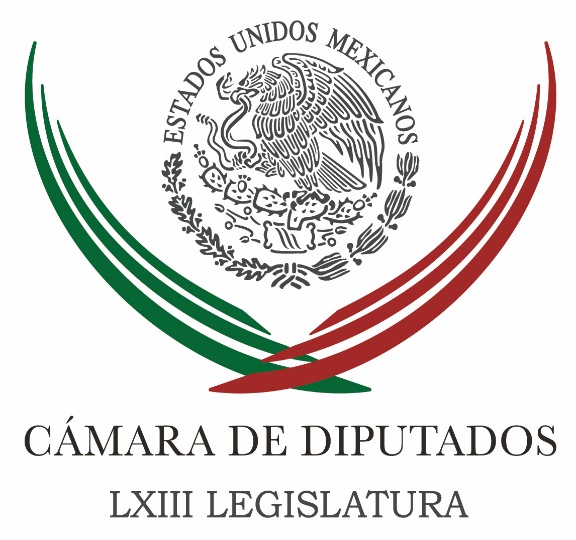 Carpeta InformativaTercer CorteResumen: Por falta de acuerdos, posponen debate sobre donación tácita de órganosDiputados exhortan a vetar empresas que participen en construcción de muroAvalan diputados el no uso de popotes en bares y restaurantesUsó AMLO avión sin permiso de taxi.- PANCelebran apoyo de universitarios a AnayaPiden a Comisiones de Senado dictaminar Ley de Publicidad OficialAprueba Senado reformas para frenar huachicoleo o comercialización de gasolina robadaGobiernos locales son célula básica en el México del Siglo XXI: Navarrete PridaLópez Obrador plantea ley que reglamente sueldos de funcionariosOsorio Chong propone reformas para mejorar los cuerpos de seguridadEquipo de AMLO gastó 66 mil pesos por renta de avioneta privada17 de abril de 2018TEMA(S): Información GeneralFECHA: 17/04/18HORA: NOTICIERO: MVS NoticiasEMISIÓN: Tercer CorteESTACION: InternetGRUPO: MVSPor falta de acuerdos, posponen debate sobre donación tácita de órganosAngélica Melín, reportera: La Cámara de Diputados aplazó, por falta de consenso entre las distintas fracciones parlamentarias, incluso al interior de cada una de estas, la discusión en el Pleno, del dictamen de la Comisión de Salud que implementaría la donación “tácita” de órganos.El proyecto que previamente aprobaron los senadores y al que los diputados ya le han hecho algunos cambios, necesita más ajustes y por ello no fue abordado en la sesión ordinaria de este martes 17 de abril, como se tenía previsto, apuntó el vicecoordinador de la bancada del Partido Revolucionario Institucional (PRI), Armando Luna.El legislador detalló que este martes, la Junta de Coordinación Política de la Cámara recibió, a petición de la bancada del Movimiento Ciudadano (MC), a un par de expertos en trasplantes y bioética, que manifestaron sus preocupaciones sobre el contenido del dictamen.“Y veremos si lo que ellos plantean cumple o no con la expectativa que tenemos todos, que es mejorar las condiciones de la donación de órganos, que haya más personas donantes y que también se combine con el ejercicio responsable de esta actividad y que no se ponga en riesgo otros bienes como es la salud de las personas”, dijo.“Como muchas otras se han ido postergando, pero creo que lo que gana es la discusión y tenemos que estar siempre abiertos a recibir más opiniones”, abundó.Por su parte, el coordinador del Partido Acción Nacional (PAN), Marko Cortés, su homólogo del Partido de la Revolución Democrática (PRD), Francisco Martínez, y el vicecoordinador priísta Enrique Jackson, reconocieron que el sistema de salud nacional tiene insuficiencias por atender, a fin de que la donación “tácita” funcione como se piensa. Man/mTEMA(S): Trabajo LegislativoFECHA: 17/04/18HORA: 15:41NOTICIERO: El Universal.comEMISIÓN: Tercer CorteESTACION: Online:GRUPO: El Universal.com0Diputados exhortan a vetar empresas que participen en construcción de muroAlejandra Canchola y Yael Zárate, reporteros: Los diputados federales aprobaron una proposición a la Secretaría de la Función Pública (SFP) para que exhorte a las instancias de gobierno a no contratar empresas que participen en la construcción del muro fronterizo entre México y Estados Unidos, en cualquiera de sus etapas.Por mayoría económica, en la sesión ordinaria de este martes, se avaló que tanto la Procuraduría General de la República (PGR), como las entidades de la administración pública federal y empresas gubernamentales “excluyan” a estas personas morales del padrón de proveedores.El punto de acuerdo presentado por el grupo parlamentario del Partido Encuentro Social (PES) resalta que “es inaceptable que algunas empresas con capital mexicano muestren interés para participar en las licitaciones, y ofrecer técnica y materiales para encargarse de aspectos específicos en la construcción del muro”.La Cámara de Diputados “hace votos para que los poderes públicos y demás autoridades de los tres ámbitos de gobierno privilegien la celebración de contratos públicos con aquellas empresas que no participen en dicha construcción”, añade.dlp/mTEMA(S): Partidos PolíticosFECHA: 17/04/18HORA: 19:14NOTICIERO: Excelsior.comEMISIÓN: Tercer CorteESTACIÓN: Online GRUPO: ExcelsiorAvalan diputados el no uso de popotes en bares y restaurantesAunque todavía falta el aval en el Senado, la reforma busca inhibir el uso de este objeto a fin de contribuir a la lucha contra la contaminación ANDREA MERAZ Y ERIKA DE LA LUZ.- CIUDAD DE MÉXICO. Los establecimientos de alimentos y bebidas fomentarán el no utilizar popotes salvo que el cliente así lo pida.Aunque todavía falta el aval en el Senado, la reforma a la Ley General para la Prevención y Gestión Integral de los Residuos -planteada en la Cámara de Diputados- busca inhibir el uso de este objeto a fin de contribuir a la lucha contra la contaminación.Con 245 a favor, 70 abstenciones y 70 abstenciones, la modificación que se turnó a la Cámara alta, tuvo resistencias por parte de los diputados del PRD y Morena.El dictamen tiene que ser más de fondo que de forma, y el compromiso ambiental no solo tiene que ver con campañas que ya se están dando mediáticamente en varios sectores sino con un compromiso constitucional”, afirmó Fernando Rubio, diputado del PRD.El diputado del PVEM, partido promovente de esta reforma, Arturo Álvarez, mostró su preocupación pues el material con los que son elaborados no se desintegra fácilmente.Uno de los casos que verdaderamente son más alarmantes ya que están hechos en su mayoría de un derivado del petróleo llamado propileno, por lo cual, su proceso de degradación es prácticamente nulo”, explicó.Según el legislador, los popotes están hechos de “propileno (plástico #5), no pueden reciclarse y sí pueden llegar a existir casi para siempre, pues se van partiendo en pedazos cada vez más pequeños, llegando a ocasionar gran daño a todos los seres vivos.   Jam/mTEMA(S): Trabajo Legislativo FECHA: 17/04/18HORA: 14:44NOTICIERO: Reforma EMISIÓN: Tercer Corte  ESTACION: onlineGRUPO: C.I.C.S.A.0Usó AMLO avión sin permiso de taxi.- PANAndrés Manuel López Obrador, candidato presidencial de la Coalición Juntos Haremos Historia, utilizó un avión privado no autorizado para transporte de personas, acusó el Partido Acción Nacional (PAN) en la Cámara de Diputados.De acuerdo con la matrícula XB-HSW, se trata de una aeronave que no tiene permiso de taxi, lo que es una incongruencia y una mentira más de López Obrador, acusó el coordinador de los diputados del PAN, Marko Cortés.El lunes, el propio López Obrador dio a conocer que utilizaba un taxi aéreo en su traslado de Mexicali, Baja California, a Nogales, Sonora, acompañado de Marcelo Ebrard, Alfonso Durazo y César Yáñez.Marko Cortés mencionó que la unidad utilizada por López Obrador no está autorizada para el servicio de taxi aéreo, de acuerdo al reglamento de Aeronáutica.Con ello, dijo, se demuestran las mentiras y la incongruencia de López Obrador."Aquí hay dos mentiras más, dos incongruencias más. Primero, se utilizó una aeronave con una matrícula para servicios privados."Aquí la incongruencia, porque dijo que no volaría en vuelos privados y dijo que era un taxi aéreo, pero la matrícula XB es para vuelos privados, se acredita que tendría que tener el permiso para ser un taxi aéreo, y con los registros de otros momentos, esa nave la utilizó el ex candidato (Armando) Guadiana (al Gobierno de Coahuila), esta misma matrícula la utilizó y no estaba registrado", reveló Cortés.Con ello, dijo, se acredita, una vez más, que la mentira de López Obrador, de que aseguró que sólo utilizaría vuelos comerciales y que, además no voló en un taxi aéreo, sino en una unidad para otros fines."Por eso no genera confianza, porque cuando sale de su zona de confort comete errores", expuso Cortés.El diputado Jorge López Martín, vocero de la fracción parlamentaria del PAN, agregó que, de acuerdo con los registros de la Secretaría de Comunicaciones y Transportes, la aeronave con matrícula XB-HSW tiene un permiso para fumigación y de servicios fotográficos, no para transportar personas con el servicio de taxis.Estas aeronaves requieren un permiso especial para utilizarse como taxi aéreo, manifestó.Se trata de una unidad Cessna 401, año de 1968 y cuya propietaria es Elvira García Pacheco."López Obrador se subió a un avión privado, sin el permiso correspondiente para operar como taxi, por lo que no cuenta con las características de seguridad para surcar el espacio aéreo mexicano", manifestó López Martín. /gh/mTEMA(S): Trabajo LegislativoFECHA: 17/04/18HORA: 16:32 NOTICIERO: Reforma EMISIÓN: Tercer Corte  ESTACION: onlineGRUPO: C.I.C.S.A.0Celebran apoyo de universitarios a AnayaEl Partido Acción Nacional (PAN) celebró los resultados de la encuesta donde el voto de jóvenes universitarios favorece al candidato de la coalición Por México al Frente, Ricardo Anaya."Nos da mucho ánimo, porque hemos logrado permear y convencer al sector más complejo, a los que ya no creen, a los que no confían, a los que no quieren participar, y hoy, en este sector, Ricardo Anaya está dos a uno, arriba de Andrés Manuel López Obrador", destacó el coordinador de los diputados del PAN, Marko Cortés.REFORMA dio a conocer que un promedio de 45 por ciento de jóvenes, de 15 universidades públicas y privadas de Nuevo León, Ciudad de México y Jalisco, se manifestó a favor de Anaya, y solo 21 por ciento por Andrés Manuel López Obrador, 16 por ciento por José Antonio Meade y 10 por ciento por Margarita Zavala."Con mucha alegría vemos cómo los jóvenes universitarios hoy están mirando de cara al futuro, hoy ven en Ricardo Anaya a su candidato, el que maneja su lenguaje, sus propuestas, el que está poniendo a México en la vanguardia, en la modernidad y por ello es que estamos muy animados porque la historia de México, quien conquista el corazón de los jóvenes gana la elección presidencial", dijo.El legislador manifestó que por ello no había duda de que el 1 de julio Anaya va a ganar la elección presidencial, a pesar de que hoy en algunas encuestas Andrés Manuel está en primer lugar."Con la fuerza transformadora de los jóvenes, que ya se manifiestan a favor de Ricardo Anaya, estoy seguro que vamos a convencer a la sociedad mexicana y estaremos ganando la elección", afirmó."Ustedes saben que la fuerza de los jóvenes es la que impulsa los cambios en México. Cuando gana Vicente Fox y por primera vez se derrota al partido en el gobierno, fue con la fuerza de los jóvenes".Cortés consideró que se logró llegar al electorado joven. /gh/mTEMA(S): Trabajo LegislativoFECHA: 17/04/18HORA: 16:19NOTICIERO: La Crónica.comEMISIÓN: Tercer CorteESTACION: Online:GRUPO: La Crónica.com0Piden a Comisiones de Senado dictaminar Ley de Publicidad OficialNotimex: La Mesa Directiva del Senado emitió una excitativa a las Comisiones Unidas de Gobernación; Radio, Televisión y Cinematografía, y de Estudios Legislativos Primera, para que presenten a la brevedad el dictamen de la Ley General de Comunicación Social, recibido de la Cámara de Diputados el 10 de abril.El presidente de la Mesa Directiva en turno, senador César Octavio Pedroza Gaitán, recordó en la sesión ordinaria de este martes que este proyecto de ley “tiene la particularidad de la resolución jurisdiccional que ordena su conclusión a más tardar el 30 de abril”.La legislación en la materia determina las normas a que deberán sujetarse los entes públicos para garantizar que el gasto en comunicación social cumpla con los criterios de eficiencia, eficacia, economía transparencia y honradez, y respete los topes presupuestales, límites y condiciones de ejercicio, establecidos en los presupuestos de egresos respectivos. dlp/mTEMA(S): Trabajo LegislativoFECHA: 17/04/18HORA: 15:30NOTICIERO: Enfoque NoticiasEMISIÓN: Tercer CorteESTACION: Online:GRUPO: Enfoque Noticias0Aprueba Senado reformas para frenar huachicoleo o comercialización de gasolina robadaGerardo Cedillo, reportero: El pleno del Senado de la República avaló por 68 votos a favor, 18 en contra y dos abstenciones, un paquete de reformas para fortalecer a la Secretaría de Hacienda y Crédito Público (SHCP) y darle más "dientes" en la supervisión de la cadena de producción y comercialización de los hidrocarburos, para evitar la compra-venta de gasolinas o combustibles robados a Pemex, mejor conocido como “huachicoleo”.Esta reforma establece que la toda la cadena de valor, incluidas las estaciones de servicio de todo el país, estarán obligadas a emitir facturas o recibos electrónicos a los consumidores para llevar un control estricto de los litros que venden, de manera que cuadren con los litros de gasolina que le compran a Pemex o que ingresan legalmente como importación de las nuevas marcas.Se contemplan reformas que fortalecen las funciones del Servicio de Administración Tributaria (SAT) para que los propietarios de gasolineras emitan por obligación comprobantes fiscales digitales por medios propios a través de proveedores de servicios o con los medios electrónicos que se establezcan.Con esta reforma se establecen penas de cárcel que van de los 3 a los 8 años para quienes incumplan con esta normatividad.En el marco de la sesión ordinaria de este martes se aprobaron diversas reformas al Código Fiscal de la Federación, de la Ley Aduanera, del Código Penal Federal y de la Ley Federal para Prevenir y Sancionar los Delitos Cometidos en materia de Hidrocarburos.Sobre todo las derivadas de la ordeña de ductos de Pemex, así como la distribución y venta del combustible robado, incluso en gasolineras establecidas.Asimismo, cuando la Comisión Reguladora de Energía advierta que una persona realiza actividades sin permiso o no acredite la adquisición lícita de los hidrocarburos se impondrán sanciones como la clausura temporal, total o parcial; inhabilitar o inmovilizar equipos, instalaciones, vehículos o sistemas, y ordenar la suspensión temporal del suministro.Se impondrán multas de 35 mil a 61 mil 500 pesos; de tres meses a tres años de prisión, a quien mediante cualquier medio físico, documental, electrónico, óptico, magnético suplante la identidad, representación o personalidad de un contribuyente.En los argumentos de la reforma aprobada previamente por la Cámara de Diputados y que ya fue turnada al Ejecutivo Federal para su publicación se indica que “el mercado ilícito de hidrocarburos, emanado por el robo de combustible, ha impactado en el mercado formal, ya que algunos distribuidores de gasolinas adquieren combustible robado por sus precios menores, afectando con ello a la industria y al erario”.Se añade que esos distribuidores aprovechan lagunas legales, involucrando a personas físicas o jurídicas con actividades reguladas de transporte, almacenamiento y comercialización de combustibles, y vulnerando los sistemas de medición y control, para crear esquemas de lucro indebido.También se faculta a la autoridad fiscal a realizar visitas domiciliarias para verificar el correcto cumplimiento de obligaciones fiscales respecto de los registros electrónicos de controles volumétricos, que permitirá identificar la procedencia de los hidrocarburos o petrolíferos.Se establece un nuevo mecanismo para las visitas domiciliarias para circunstanciar, en cualquier lugar o establecimiento, la obtención de ingresos y del valor de los actos o actividades.La Ley Aduanera se reforma para establecer nuevas medidas que fortalezcan los controles aduaneros, a fin de evitar el robo y contrabando de combustibles, así como para hacer más eficiente la logística de las operaciones de comercio exterior en materia energética.Se prevé un plazo máximo de 15 días para almacenaje de combustibles en depósito ante la aduana, para salvaguardar la continuidad, calidad, seguridad, eficiencia y garantía del suministro de dichas mercancías, así como los intereses y seguridad nacionales.Se elimina la posibilidad de que las maquiladoras o empresas con programas de exportación, autorizados por la Secretaría de Economía, puedan importar temporalmente petrolíferos. dlp/mTEMA(S): Información GeneralFECHA: 17/04/18HORA: 15:16NOTICIERO: Enfoque NoticiasEMISIÓN: Tercer CorteESTACION: Online:GRUPO: Enfoque Noticias0Gobiernos locales son célula básica en el México del Siglo XXI: Navarrete PridaRicardo Trejo, reportero: El Secretario de Gobernación, Alfonso Navarrete Prida, afirmó que el desarrollo municipal y la entrega de mejores resultados a la población debe transitar por la rendición de cuentas, la transparencia y participación de la sociedad civil.Al tomar protesta al buró ejecutivo de la Conferencia Nacional de Municipios de México (CONAMM), destacó que los gobiernos locales son la célula básica fundamental en el México del Siglo XXI.Asimismo, el encargado de la política interior del país destacó que el desarrollo solo se entiende si trabajan de manera conjunta los alcaldes agrupados en diversas asociaciones, porque ese espacio representa la identidad y autonomía que han defendido a lo largo de la historia.El municipio, añadió, Alfonso Navarrete, es el orden de gobierno más sensible que contribuirá a tres grandes transformaciones de nuestra sociedad: demográfica, epidemiológica y democrática. El presidente Adjunto de la Federación Nacional de Municipios de México y presidente de la CONAMM, Francisco Cienfuegos Martínez, destacó que es esencial quitar tintes partidistas y eliminar fronteras entre alcaldías, con el fin de hacer alianzas que representen con dignidad a la sociedad. dlp/mTEMA(S): Partidos PolíticosFECHA: 17/04/18HORA: 16:45NOTICIERO: 24 horas.mxEMISIÓN: Tercer CorteESTACIÓN: Online GRUPO: 24 Horas0López Obrador plantea ley que reglamente sueldos de funcionariosMencionó que promoverá la reducción de los sueldos de los altos funcionarios del gobierno federal, además de que desaparecerán las compensaciones que recibenNOTIMEX.- El candidato presidencial de la coalición Juntos Haremos Historia, Andrés Manuel López Obrador, dijo hoy aquí que promoverá una ley que reglamente el sueldo de los funcionarios de los tres poderes, de ganar la elección el próximo 1 de julio.Al encabezar un mitin en la plaza 13 de Julio de este puerto de Guaymas, Sonora, el abanderado presidencial de los partidos Morena, del Trabajo (PT) y Encuentro Social señaló que la Constitución Política de México contempla el tema de los sueldos.Sin embargo, expresó que no existe una ley reglamentaria que establezca criterios para el otorgamiento de las percepciones salariales de los funcionarios de los poderes Ejecutivo, Legislativo y Judicial. Dijo que de ganar los comicios, “voy a promover una iniciativa de reforma a la Constitución para crear la ley que reglamente los sueldos de los altos funcionarios en los tres poderes”.Mencionó que promoverá la reducción de los sueldos de los altos funcionarios del gobierno federal, además de que desaparecerán las compensaciones que reciben y con los ahorros que eso genere se incrementarán los salarios de otros servidores públicos.“Voy a buscar que se apruebe esa ley, para bajar los sueldos de arriba para aumentar los sueldos a los de abajo como son maestros, médicos, enfermeras, policías, soldados, marinos, y aumentar el salario a los trabajadores y el jornal de los campesinos”, abundó.López Obrador señaló que ya no habrá lujos en el gobierno, por lo que, de llegar a la Presidencia, disminuirá en 50 por ciento sus percepciones salariales y tampoco tendrá compensación, al igual que el resto de los funcionarios públicos.Expresó que en la administración pública no habrá lujos y se aplicará un plan de austeridad y con los ahorros que se generen por esas medidas se impulsarán planes de desarrollo para diversos sectores de la sociedad.   Jam/mTEMA(S): Partidos PolíticosFECHA: 17/04/18HORA: 17:51NOTICIERO: La Crónica.comEMISIÓN: Tercer CorteESTACIÓN: Online GRUPO: Crónica0Osorio Chong propone reformas para mejorar los cuerpos de seguridadRecordó que en el 2014 se hizo está propuesta de reformar y profesionalizar los policías estatales pero los partidos PAN y Morena se opusieron.NOTIMEX.- El coordinador de campaña de los candidatos al Senado por el Partido Revolucionario Institucional (PRI), Miguel Ángel Osorio Chong, propuso una reforma para mejorar la profesionalización de los cuerpos policiacos que ayudará a la seguridad del país y gestionar recursos para la construcción de un C5 en Guerrero.Al apoyar a los candidatos a senadores de Guerrero y diputados federales, el exsecretario de Gobernación en el actual gobierno federal, recordó que en el 2014 se hizo está propuesta de reformar y profesionalizar los policías estatales pero los partidos PAN y Morena se opusieron a pesar de la debilidad de los municipios en sus cuerpos policiacos como es el caso de esta entidad.Acompañado de Claudia Ruiz Massieu, candidata al senado y secretaria general del PRI y los candidatos a senaduría por el estado, Manuel Añorve Baños y Gabriela Bernal Resendiz, Osorio Chong dijo que esos partidos políticos no quisieron aprobar esa reforma porque su único objetivo era ocupar el tema ahora en campañas electorales.Respecto del compromiso de construir un C5 en Guerrero, Osorio Chong mencionó que al llegar al Senado de la República buscará los recursos para concretar el proyecto.Dijo que también el candidato a la presidencia de la República por la coalición Todos por México, José Antonio Meade, se comprometió a construirlo.Antes de la conferencia de prensa, Osorio Chong y Ruiz Massieu sostuvieron un encuentro con transportistas y permisionarios a quienes dijo que al llegar al senado tendrán en él un aliado para apoyar y respaldar todos los planteamientos que requiere el sector.En este encuentro, el candidato a senador por el PRI en Guerrero, Manuel Añorve Baños, se comprometió a bajar los impuestos para dar marcha atrás al gasolinazo.   Jam/mTEMA(S): Información GeneralFECHA: 17/04/18HORA: 19:01NOTICIERO: El UniversalEMISIÓN: Tercer CorteESTACION: InternetGRUPO: El UniversalEquipo de AMLO gastó 66 mil pesos por renta de avioneta privada
Misael Zavala, reportero: Los viajes que realizó en avioneta Andrés Manuel López Obrador, candidato presidencial por la coalición Juntos Haremos Historia, y su equipo en Sonora, tuvieron un costo de 66 mil pesos, mismos que serán reportados ante el Instituto Nacional Electoral (INE).De acuerdo con el candidato de Morena al Senado de la República y propuesto como secretario de Seguridad Pública, si López Obrador llega al gobierno, Alfonso Durazo, ayer se hicieron varios trayectos de Mexicali a Nogales y de Nogales a Guaymas en la avioneta Cessna 401, modelo 1968 y matrícula XB-SHW, propiedad de Elvira García Pacheco.Durazo indicó que por cada pasajero el viaje salió en 13 mil 200 pesos y viajaron cinco personas: Andrés Manuel López Obrador, Marcelo Ebrard, César Yáñez, Florentino Valencia y el mismo Durazo. En total, fueron 66 mil pesos por los trayectos."Aclaro esto para nuestros militantes y para quienes se desatan por una avioneta de 40 años de antigüedad. Nada que ver con el avión que compró Calderón para Peña que costó 7 mil 500 millones de pesos, ni con helicópteros Puma que usan los de la mafia del poder para ir a jugar golf", indicó. Masn/m